 Утверждаю 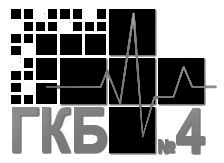                                                                                                                                                                  И.о. главного врача КГП на ПХВ «Городская клиническая больница №4» УОЗ города Алматы Б.Досмаилов _______________________Объявление
 о проведении закупа способом запроса ценовых предложений №5   г. Алматы                                                                                                                                                                                                «26» мая 2022 гКГП на ПХВ «Городская клиническая больница №4» УОЗ г.Алматы расположенный по адресу город Алматы, улица Папанина 220 объявляет о проведения закупа лекарственных средств и медицинских изделий способом запроса ценовых предложений в соответствии Главы 9 постановлением Правительства Республики Казахстан от 04 июня 2021 года № 375 «Об утверждении Правил организации и проведения закупа лекарственных средств, медицинских изделий и специализированных лечебных продуктов в рамках гарантированного объема бесплатной медицинской помощи и (или) в системе обязательного социального медицинского страхования, фармацевтических услуг» (далее – Правила) на сумму: 18 315 994,20 (восемнадцать миллионов триста пятнадцать тысяч девятьсот девяносто четыре) тенге двадцать тиын.Перечень закупаемых товаров:Условия поставки:Поставка на условиях ИНКОТЕРМС 2020 в течении пяти календарных дней с момента получения заявки от заказчика  (город Алматы, улица Папанина 220) включая все затраты потенциального поставщика на транспортировку, страхование, уплату таможенных пошлин, НДС и других налогов, платежей и сборов, и другие расходы, Представление потенциальным поставщиком ценового предложения является формой выражения его согласия осуществить поставку товара с соблюдением условий запроса и типового договора закупа, оплата производится по мере поступления бюджетных средств.2) место представления (приема) документов и окончательный срок подачи ценовых предложений;КГП на ПХВ «Городская клиническая больница №4» УОЗ города Алматы, улица Папанина 220, четвертый этаж, отдел государственных закупок, окончательный срок представления подачи ценовых предложений до 12:00 (времени Нур-Султан) «02» июня 2022 года.3) дата, время и место вскрытия конвертов с ценовыми предложениями - 12:30 (времени Нур-Султан) «02» июня 2022 года. КГП на ПХВ «Городская клиническая больница №4» УОЗ города Алматы, улица Папанина 220, четвертый этаж, отдел государственных закупок.4) Квалификационные требования, предъявляемые к потенциальному поставщику должны соответствовать Главе 3 Правил.5) Требования к лекарственным средствам и медицинским изделиям, приобретаемым в рамках оказания гарантированного объема бесплатной медицинской помощи и (или) медицинской помощи в системе обязательного социального медицинского страхования должны соответствовать Главе 4 Правил.  Каждый потенциальный поставщик до истечения окончательного срока представления ценовых предложений представляет только одно ценовое предложение в запечатанном виде. № лотаНаименованиеТехническая характеристика (комплектация) закупаемых товаровЕдиница измеренияКоличествоЦена (тенге)Сумма  (тенге)1Шприц 190мл, для ретгенконтрастных веществ и физиологического раствораШприц для рентгенконтрастных веществ и физиологического раствора, к устройству для внутривенного введения MEDRAD Salient. Объем полимерной емкости для набора контраста, не менее 190 мл Материал изготовления – Полиэтилентерефталат. Не содержит ЛАТЕКСА. C индикаторами заполняемости шприцов контрастом и физ.раствором.Максимальное расчётное давление, не менее300 psi /2068 кПа. Предельная скорость введения контрастного вещества, не менее -10,0 мл/с. Комплектация: -шприц, объемом не менее 190 мл с пылезащитным колпачком и крышкой, -трубка быстрого наполненияШтука100147501 475 000,002Трубка соединительная одноразовая стерильная к емкости полимерной стерильной одноразовой, для рентгенконтрастных веществ к инъекторной системеТрубка соединительная одноразовая стерильная к емкости полимерной стерильной одноразовой, для рентгенконтрастных веществ к инъекторной системе. Комплектация: магистраль высокого давления с коннектором. Длина магистрали – 150 см. Внутренний диаметр трубки – 0,060 ± 0,002дюймов. Внешний диаметр трубки – 0,100 ± 0,002 дюймов. Материал изготовления коннектора и трубки – поливинилхлорид. Максимальное расчётное давление, не менее – 300 psi. Предельная скорость введения контрастного вещества, не менее – 10,0 мл/с. Штука1003750375 000,003Водорода перекись 27,5%Водорода перекись 27,5% 500 мл.Флакон3001350405 000,004Водорода перекись 3% Водорода перекись 3% 500 мл.Флакон70003102 170 000,005Водорода перекись 6% Водорода перекись 6% 500 мл.Флакон70004052 835 000,006Водорода перекись 27,5%Водорода перекись 27,5% 500 мл.Литр10057057 000,007Натрия хлоридНатрия хлорид, раствор для инфузий 0,9% 500 млФлакон17600106,351 871 760,008Карбамазепи́нТаблетка 200 мгТаблетка75013,39 975,009Диазепам 5мг 2млРаствор для внутримышечных и внутривенных инъекций, 5 мг/мл, 2 млАмпула1000130,85130 850,0010Алтеплазапорошок лиофилизированный для приготовления раствора для внутривенных инфузий 50 мгФлакон20150186,283 003 725,6011ГлюкозаРаствор для инфузий, 10%, 250 млФлакон3000389,11 167 300,0012ГлюкозаРаствор для инфузий, 5%, 250млФлакон13000146,121 899 560,0013Дренажная система для дренирования ран 8(ch)Дренажная система для дренирования ран, модели: Система дренирования раны 400мл. Предназначено для дренирования (за счёт эффекта вакуума) послеоперационных ран и гнойных полостей после различных хирургических вмешательств в лечебных учреждениях.Трубки достаточно мягкие, чтобы предотвратить перекручивание, прозрачные для облегчения обзора, сделано из ПВХ, используется для переливания жидкости/лекарства в бутылку для сбора. Ручная помпа имеет размеры, обеспечивающие легкость при обращении. Имеется регулируемый коннектор. Коннектор используется для подсоединения к канюле и соединительной трубке, содержит ПВХ, АБС. Баллон оснащен легким и надежным зажимом, для обеспечения эффекта вакуума, с целью собрать жидкость из тела. Накопленный объем можно установить. Дренаж под низким давлением. Дренаж по Редону имеется рентгенконтрастная линия для определения положения. Прозрачное для облегчения обзора. Именно пористый катетер собирает жидкость во время операции, состоит ПВХ. Троакар вводится в место операции путем прокалывания ткани, что обеспечивает вывод, сделано из нержавеющей стали. 4 Гофрированная емкость объемом 18-30мл. Стерилизация этиленоксидом, срок годности 5 лет.Штука1002 545,00254 500,0014Дренажная система для дренирования ран с троакаром, без иглы 14(ch)Дренажная система для дренирование ран, модели:Система дренирования раны  400мл. Предназначено для дренирования (за счёт эффекта вакуума) послеоперационных ран и гнойных полостей после различных хирургических вмешательств в лечебных учреждениях.Трубки достаточно мягкие, чтобы предотвратить перекручивание, прозрачные для облегчения обзора, сделано из ПВХ, используется для переливания жидкости/лекарства в бутылку для сбора. Ручная помпа имеет размеры, обеспечивающие легкость при обращении. Имеется регулируемый коннектор. Коннектор используется для подсоединения к канюле и соединительной трубке, содержит ПВХ, АБС. Баллон оснащен легким и надежным зажимом, для обеспечения эффекта вакуума, с целью собрать жидкость из тела. Накопленный объем можно установить. Дренаж под низким давлением. Дренаж по Редону имеется рентгенконтрастная линия для определения положения. Прозрачное для облегчения обзора. Именно пористый катетер собирает жидкость во время операции, состоит ПВХ. Троакар вводится в место операции путем прокалывания ткани, что обеспечивает вывод, сделано из нержавеющей стали. Гофрированная емкость объемом приблизительно 400мл.Стерилизация этиленоксидом, срок годности 5 лет.Штука2502 545,00636 250,0015Дренажная система для дренирования ран с троакаром, без иглы 16(ch)Дренажная система для дренирования ран, модели: Система дренирования раны 400мл.Предназначено для дренирования (за счёт эффекта вакуума) послеоперационных ран и гнойных полостей после различных хирургических вмешательств в лечебных учреждениях.Трубки достаточно мягкие, чтобы предотвратить перекручивание, прозрачные для облегчения обзора, сделано из ПВХ, используется для переливания жидкости/лекарства в бутылку для сбора. Ручная помпа имеет размеры, обеспечивающие легкость при обращении. Имеется регулируемый коннектор. Коннектор используется для подсоединения к канюле и соединительной трубке, содержит ПВХ, АБС. Баллон оснащен легким и надежным зажимом, для обеспечения эффекта вакуума, с целью собрать жидкость из тела. Накопленный объем можно установить. Дренаж под низким давлением. Дренаж по Редону имеется рентгенконтрастная линия для определения положения. Прозрачное для облегчения обзора. Именно пористый катетер собирает жидкость во время операции, состоит ПВХ. Троакар вводится в место операции путем прокалывания ткани, что обеспечивает вывод, сделано из нержавеющей стали. Гофрированная емкость объемом приблизительно 400мл. Стерилизация этиленоксидом, срок годности 5 лет.Штука1002 545,00254 500,0016СевофлуранЖидкость для ингаляционного наркоза, 99,97-100 %, 250 млФлакон4831 886,951 530 573,6017Набор реагентов для определения СифилисаНабор реагентов для определения ассоциированных с сифилисом реагиновых антител на 100 определенииУпаковка406 000,00240 000,00ИТОГОИТОГОИТОГОИТОГОИТОГОИТОГО18 315 994,20